Je m’entraine à bien écrire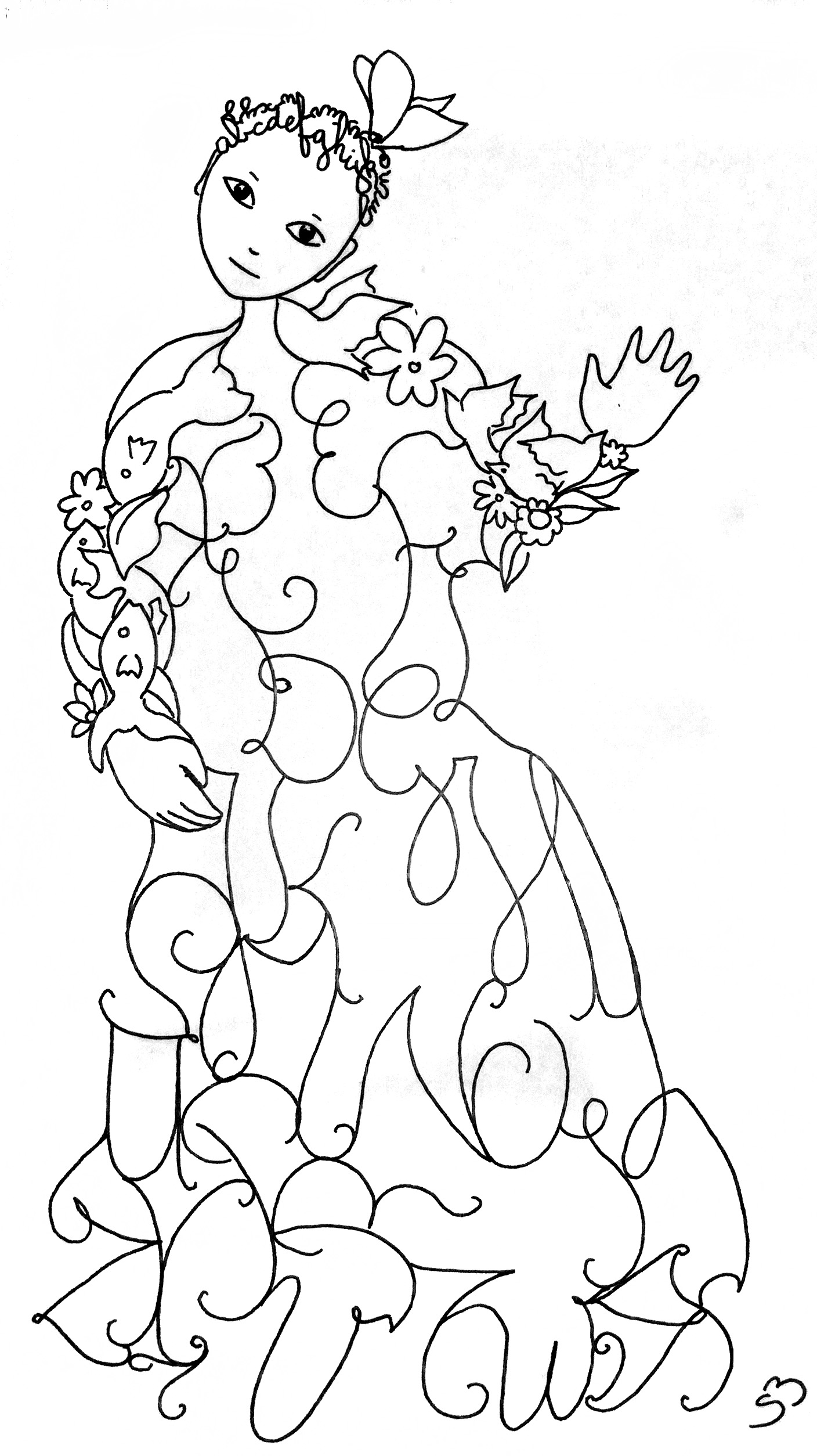 Merci de ranger correctement ce classeur après chaque emprunt.